Mathematics Association of Tasmania Conference 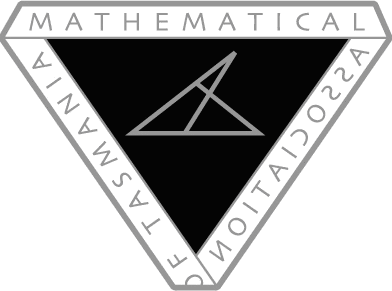 May 2017To infinity and beyond: 	Are we there yet?Keynote speakers – Derek Holton & Helen ChickEarly-career Maths Teachers Day (feat. Derek & Helen): Fri 12th May (9am – 3:30pm)Conference: Fri 12th (keynote 5:30pm & dinner 7pm) - Sat 13th May (9am – 3:30pm)Venue: Police Academy, Rokeby (Hobart)Cost: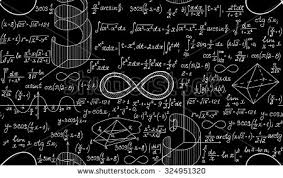 $180 Conference + Dinner ($220 non-members; $80 workshop presenters)$100 Saturday only ($140 non-members)Additional Cost:$60 Early-career Teachers Day ($80 non-members)For more information, please contact Brett Stephenson (BStephenson@gyc.tas.edu.au) and keep an eye on MAT’s website (mat.aamt.edu.au)